FORM NO: Ö022314-1HARÇ İADE DİLEKÇESİ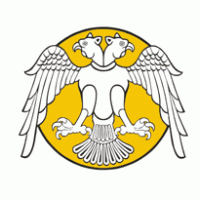                                                 T.C.                             SELÇUK ÜNİVERSİTESİ              İLETİŞİM FAKÜLTESİ DEKANLIĞINA         Fakültemiz ………………………...………Bölümü … sınıf öğrencisiyim. …...../……. Eğitim- Öğretim Yılı Güz / Bahar Döneminde, tarafımdan	TL kayıt harcı ödenmiştir. Yatırmış olduğum Öğrenci Katkı payı / Öğrenim ücretimin aşağıda belirttiğim nedenden dolayı iadesini talep ediyorum.		Gereğini bilgilerinize saygılarımla arz ederim.Tarih ……./…../ 20	İmzaHarç İadesi Talep Nedeni 					Uygun kutucuğa (X) işaretini koyunuz* Bakanlar Kurulu Kararı uyarınca kendi isteği ile kayıt sildiren öğrenciye harç iadesi yapılmaz.ÖĞRENCİNİNEKİ: Banka DekontuÖnemli Not:Bu dilekçede yazılan Banka hesap bilgileri öğrencinin kendi hesabına ait olmalıdır. IBAN numarası bulunmayan dilekçeler işleme alınmayacaktır. Bu dilekçede yer alan bilgiler doğru ve eksiksiz olarak doldurulmalıdır. Eksik ve/veya hatalı bilgiler içeren dilekçeler işleme alınmayacaktır.Şehit-Gazi Çocuğu(Şehit, Gazi yakını olduğunu gösterir belge eklenmelidir.)Şehit-Gazi Çocuğu(Şehit, Gazi yakını olduğunu gösterir belge eklenmelidir.)Engelli Öğrenci(Engel durumunu gösterir belge eklenmelidir.)Engelli Öğrenci(Engel durumunu gösterir belge eklenmelidir.)  % 10’ a Giren 2. Öğretim Öğrencisi  (Banka Dekontu eklenmelidir.)Yatay Geçişle Giden Öğrenci(Geçiş yaptığı üniversiteden alınacak öğrenci belgesi eklenmelidir.)Yatay Geçişle Giden Öğrenci(Geçiş yaptığı üniversiteden alınacak öğrenci belgesi eklenmelidir.)Sehven Fazla Yatan Tutarın İadesi(Banka Dekontu eklenmelidir.)Sehven Fazla Yatan Tutarın İadesi(Banka Dekontu eklenmelidir.)Adı Soyadı	:Öğrenci Numarası	:T.C. Kimlik Numarası :Banka Adı	:Banka IBAN Numarası:***Öğrencinin Kendisine Ait IBAN Numarası Yazılmalıdır.Sabit Telefon: Cep Telefonu: